Instructions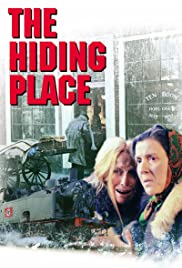 You have 3 lessons to complete the taskYou should work in small groups of 2-4 peopleAll group members need to say something in the clipTaskYour task is to review “The Hiding Place”. Write a script and film your group reviewing the movie. Your film should go for no longer than 5 minutes.In your review address the following areasThemes Main charactersTypes of conflictLessons taughtHow the story impacts our understanding of justiceFavourite quote from the movieAssessmentAt the end of the second lesson you will need to hand in your script. At the end of the third lessons you will need to supply a soft copy of your film. PlanBefore you start plan your approach to the next three lessons. Use the space below to plan your ideas.Group Members:____________________________________________________________________Marking GuideCommentsTaskTime RequiredTeam Member ResponsibleMarking Criteria Marking Criteria Demonstrates excellent understanding of the moviePresents a balanced and detailed discussion of the themes, main characters, conflict, lessons and justice.Integrates a quote and reflects on its meaningPresents a creative film review and a well edited script21–25Demonstrates excellent understanding of most aspects of the moviePresents a detailed discussion of the themes, main characters, conflict, lessons and justice.Refers to a quotePresents a creative film review and a script16–20Addresses some aspects of the taskRefers to a quote (explicitly or implicitly)Presents a film review as both a script and a recording11–15Makes reference to aspects of the filmMay make reference to a quoteMay provide a script and recording of a film review6–10Makes a general statement about the filmPresents the review as either a script or a recording1–5